                      PŘEDVÁNOČNÍ VYRÁBĚNÍ S „PŘEDŠKOLÁKY“                    9.12., 10.12., 11.12., 17.12. 2019  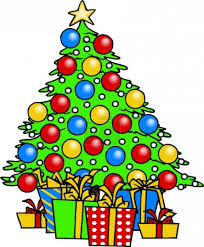 Každý rok v předvánočním shonu zavítají do naší školy malí kamarádi z MŠ, aby si společně se žáky 1. stupně vyrobili drobný dárek. Po slavnostním uvítání, vystoupení žáků druhého ročníku, povídání si o nejkrásnějších svátcích v roce a zpěvu koled jsme se společně pustili do práce. Tentokrát jsme si vyrobili sněhuláka.  Při vyrábění pomáhají žáci z jednotlivých ročníků 1. stupně.  Každý žák si vzal pod patronát jednoho předškoláka. Nalepování vaty, pokrývky hlavy a následné dozdobení  šlo všem pěkně od ruky. Hotové sněhuláky si každý předškolák vložil do ozdobeného sáčku a odnesl domů. Naši malí přátelé si ve škole našli nové kamarády, kteří jim budou pomocníky i při nástupu do první třídy.                                                                          	Mgr. Hana Třísková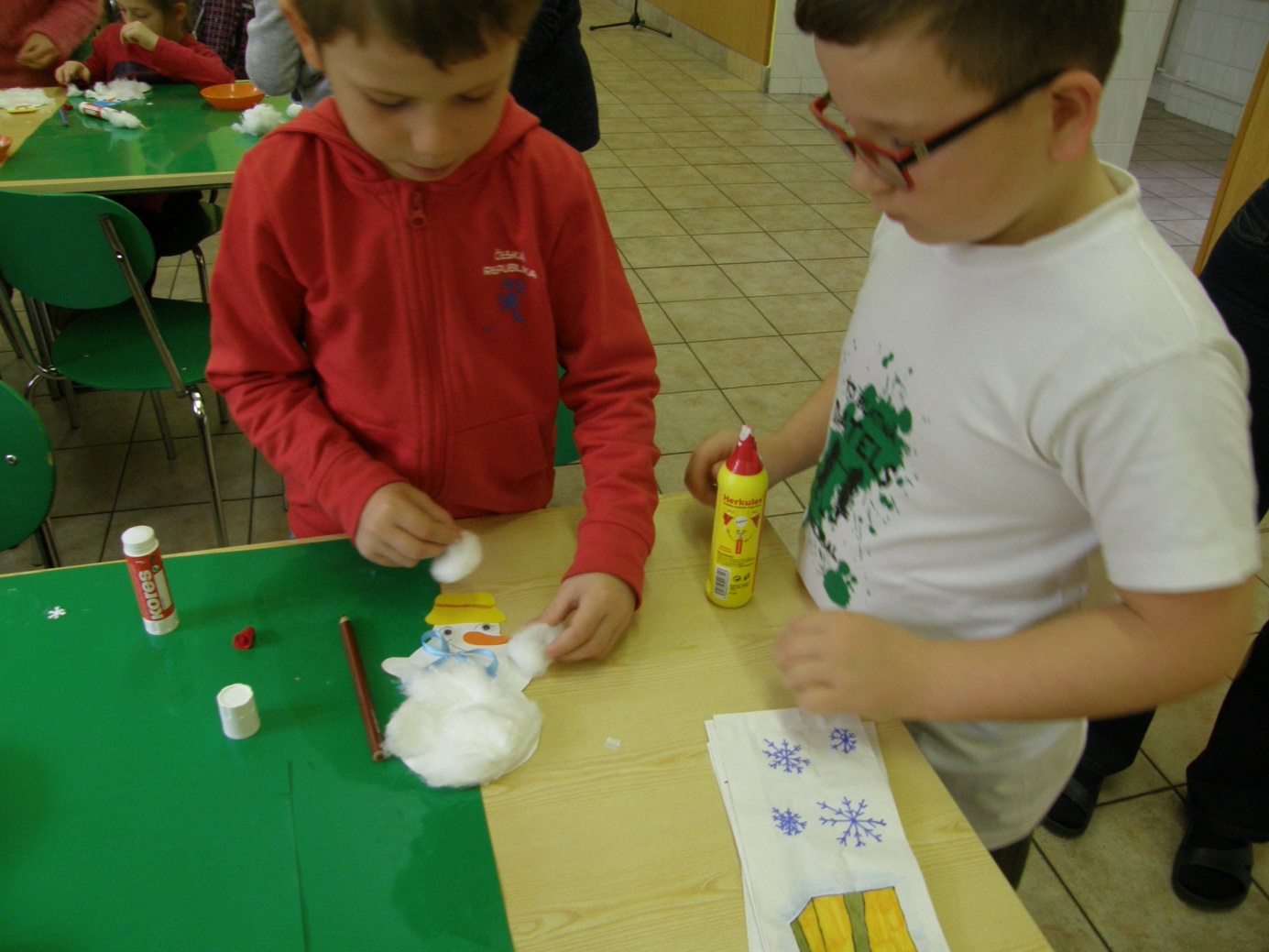 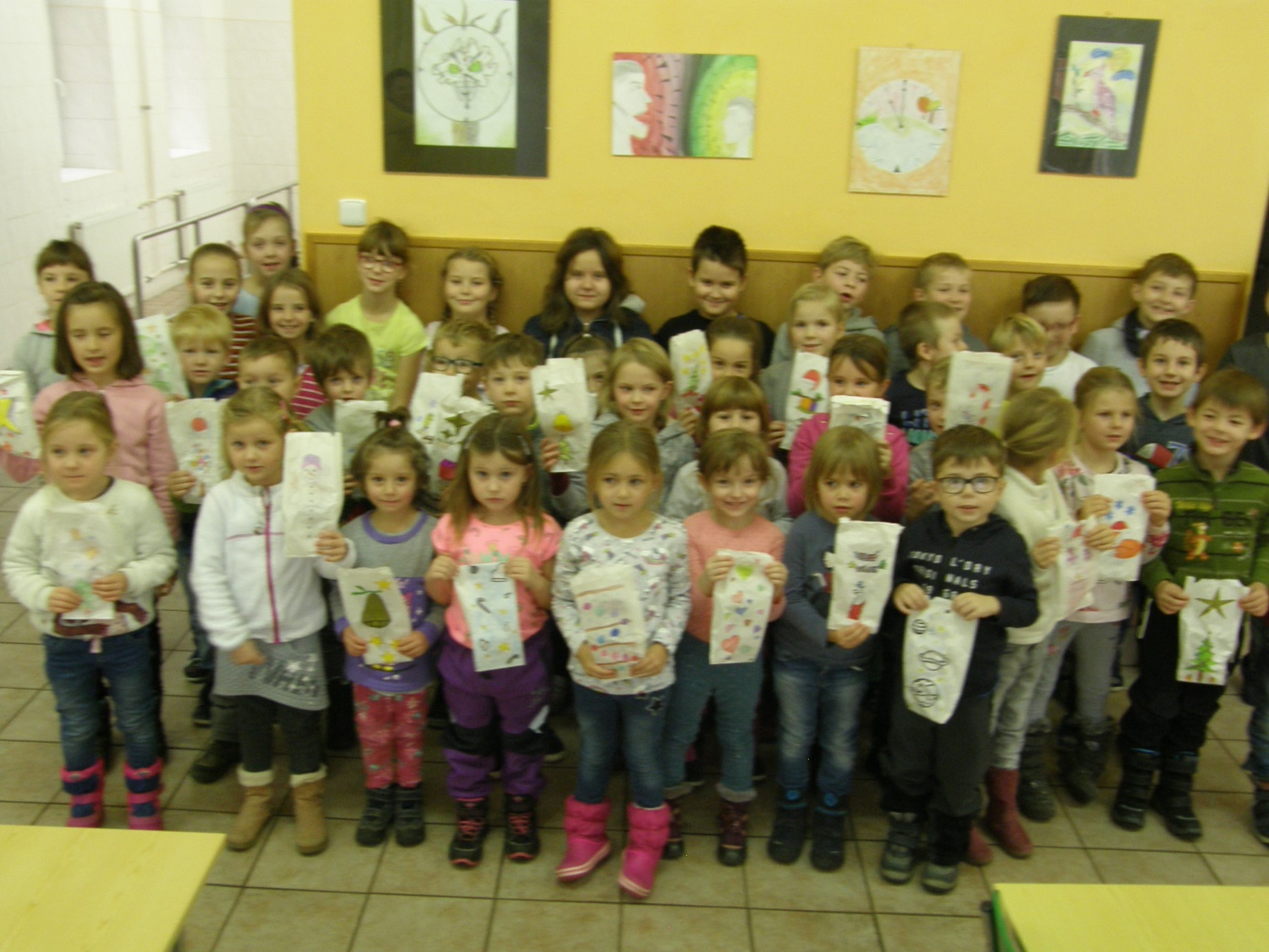 PŘEDVÁNOČNÍ VYRÁBĚNÍ S PŘEDŠKOLÁKYHODNOCENÍ III. A17. 12. 20191) Vyrábění s kamarády se mi:        líbilo-17x                                                               nelíbilo-0x2) Nejlépe nám šlo:                            zdobení klobouku-3x 	nalepování vaty-9x	dozdobení sněhuláka-5x3) Výrobek se nám:                             podařil na výbornou -15x         	příště se musíme více snažit-2x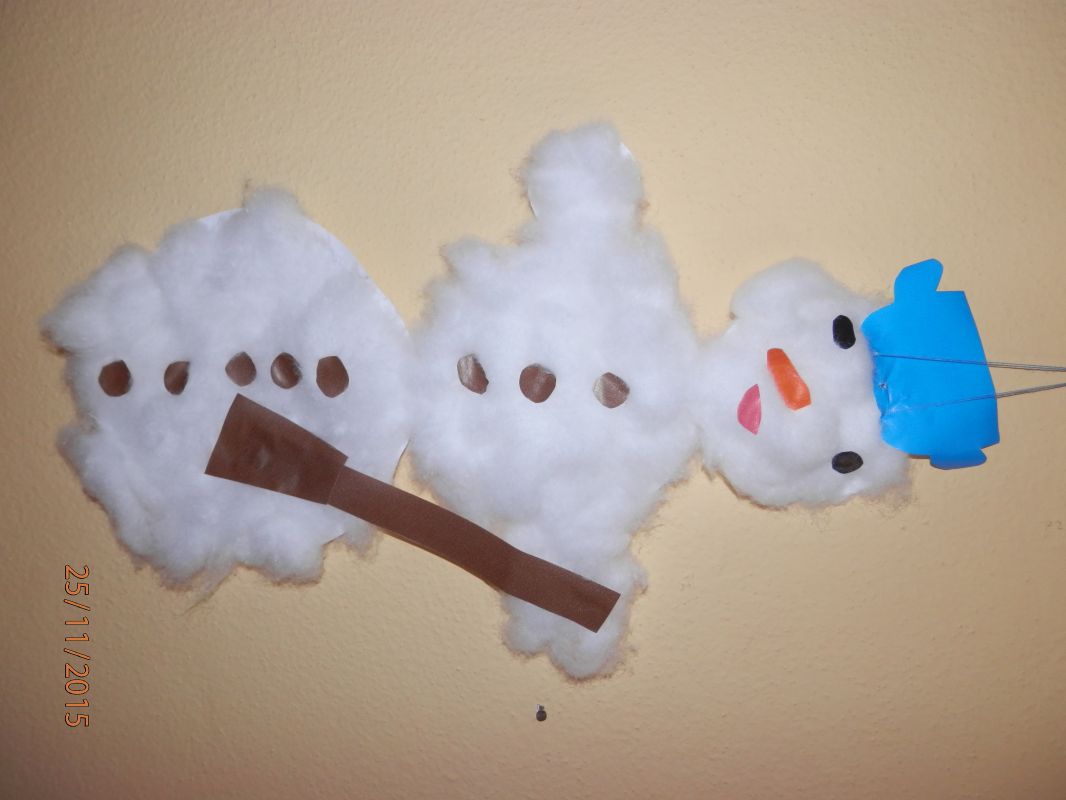 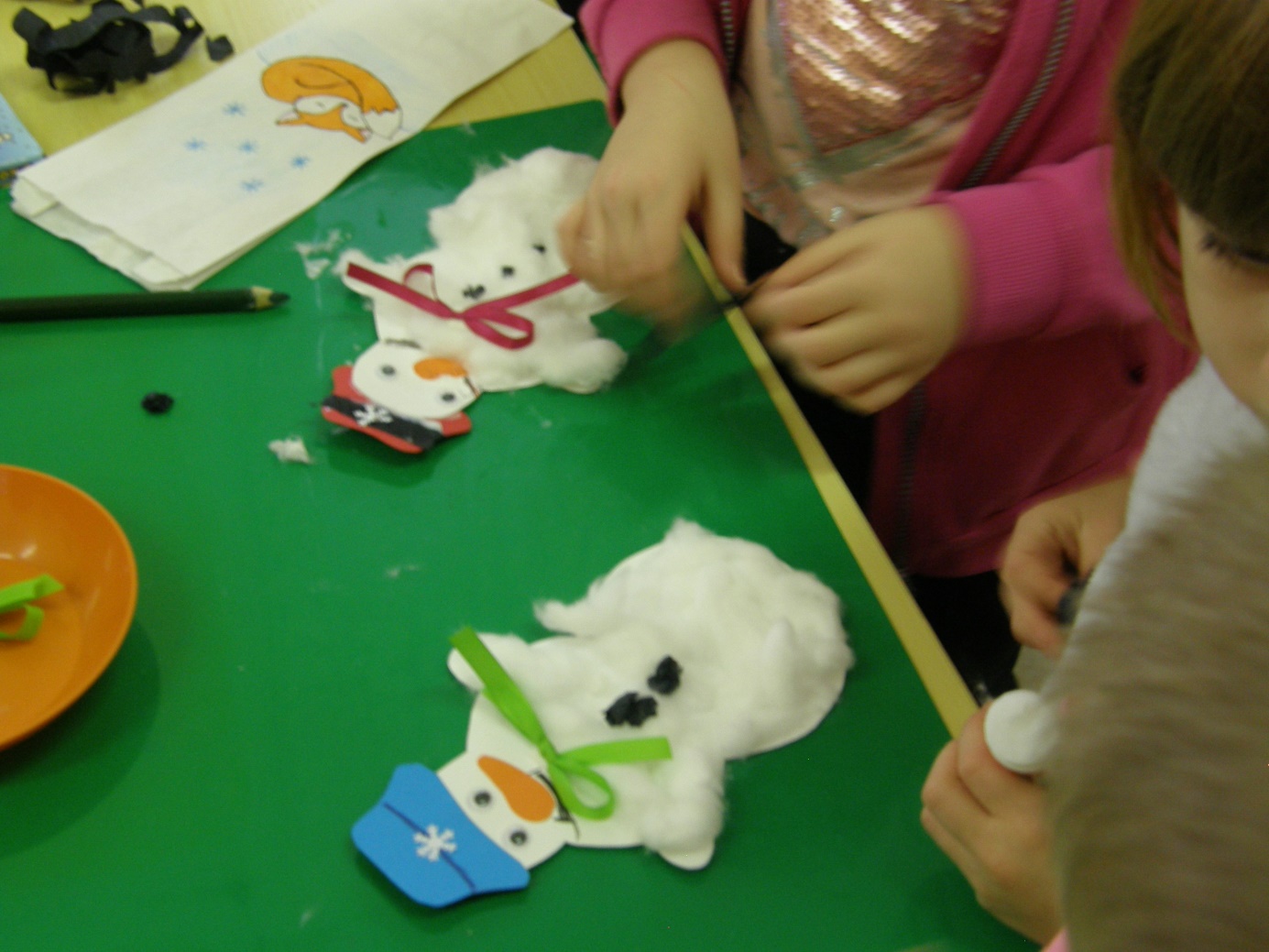 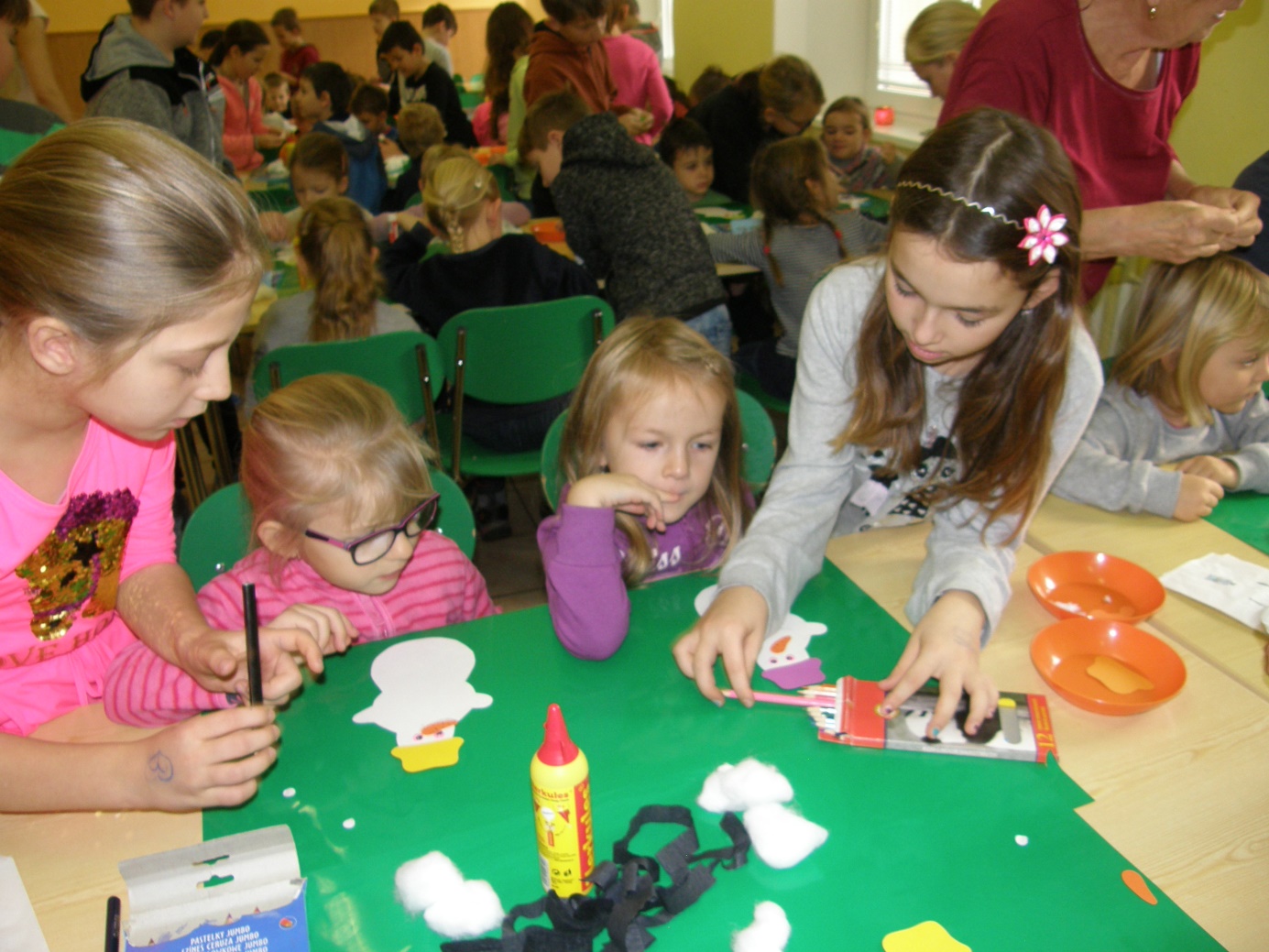 